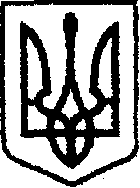 У К Р А Ї Н Ачернігівська обласна державна адміністраціяУПРАВЛІННЯ  КАПІТАЛЬНОГО БУДІВНИЦТВАН А К А ЗПро внесення змін до наказу начальника Управліннявід  07.11.2019 №517	У зв’язку з виробничою необхідністю та з метою розгляду питань, пов’язаних з виконанням додаткових робіт 	наказую:Внести зміни в наказ начальника Управління капітального будівництва Чернігівської обласної державної адміністрації «Про створення комісії»  від 07.11.2019 №517 виклавши додаток в новій редакції (додається).Контроль за виконанням наказу залишаю за собою.Подання: Погоджено:Складкомісії створеної на період будівництва об’єкта: «Коригування РП школи №5 на 520 місць по вул.Вокзальній в м.Носівка (Коригування №2)»Голова комісії:Члени комісії:від26.11.2019 р.               Чернігів№555НачальникАндрій ТИШИНАЗаступник начальника відділу організації будівництва та технічного наглядуО. ТестовНачальник відділу  організації будівництва та технічного наглядуР.ШурикГоловний спеціаліст сектору юридичного забезпеченняЮ. ЕндоуроваДодаток наказ начальника Управління капітального будівництва Чернігівської обласної державної адміністрації« 26»листопада 2019року№555Тестов О.В.Заступник начальника відділу організації будівництва та технічного нагляду                                             Любарець О.В.Директор ТОВ «УКРБУД ЗАБУДОВА»Симоненко А.І.Спеціаліст по здійсненню технічного наглядуДорохін А.В. Головний інженер проєкту ПП «ЕТАЛОН+БУД»Заступник начальника відділу організації будівництва та технічного нагляду                                             О.ТЕСТОВ